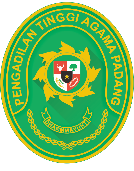 KEPUTUSAN KETUA PENGADILAN TINGGI AGAMA PADANGNOMOR :     /KPTA.W3-A/OT1.6/I/2024tentangPEMBENTUKAN TIM PENYUSUN PROGRAM KERJATAHUN 2024PENGADILAN TINGGI AGAMA PADANGKETUA PENGADILAN TINGGI AGAMA PADANG,Menimbang	:	a.	bahwa dalam rangka peningkatan peran dan manajemen serta pelayanan Pengadilan Tinggi Agama Padang sebagai pelaksana kuasa kehakiman, maka perlu disusun Tim Komisi Rapat Kerja Pengadilan Tinggi Agama Padang Tahun 2024;bahwa hasil rumusan komisi kerja akan dituangkan dalam program kerja Tahun 2023;bahwa perlu adanya Evaluasi Kinerja Pengadilan Tinggi Agama Padang dan Perencanaan Program dan Anggaran Pengadilan Tinggi Agama Padang Tahun 2023.Mengingat   :	1.	Undang-Undang RI Nomor 14 Tahun 1985 tentang Mahkamah Agung sebagaimana telah beberapa kali diubah, terakhir dengan Undang-Undang Nomor 3 Tahun 2009 tentang Perubahan kedua atas Undang-Undang RI Nomor 14 Tahun 1985 tentang Mahkamah Agung;Undang-Undang Nomor 48 Tahun 2009 tentang Kekuasaan Kehakiman; Undang-Undang Nomor 20 Tahun 2023 tentang Aparatur Sipil Negara;Peraturan Pemerintah Nomor 8 Tahun 2006 tentang Pelaporan Keuangan dan Kinerja Instansi Pemerintah;Peraturan Pemerintah Nomor 81 Tahun 2010 tentang Grand Design Reformasi Birokrasi;Peraturan Mahkamah Agung RI Nomor 4 Tahun 2022 tentang Perubahan Keempat atas Peraturan Mahkamah Agung Nomor 7 Tahun 2015 tentang Organisasi dan Tata Kerja Kepaniteraan dan Kesekretariatan Peradilan;Keputusan Ketua Mahkamah Agung RI Nomor: KMA /001/SK/I/1891 tanggal 24 Januari 1891 tentang Pola Pembinaan dan Pengendalian Administrasi Perkara Peradilan Agama;Keputusan Ketua Mahkamah Agung RI Nomor: KMA/006/SK/III/1Keputusan Sekretaris Mahkamah Agung RI Nomor 2049/SEK/SK/XII/2022 tentang Pedoman Pelaksanaan Sistem Akuntabilitas Kinerja di Lingkungan Mahkamah Agung dan Badan Peradilan yang Berada Dibawahnya;Surat Sekretaris Mahkamah Agung RI nomor 4107/SEK/OT1.6/12/2023 tentang Penyampaian Dokumen SAKIPM E M U T U S K A NMenetapkan:	KEPUTUSAN KETUA PENGADILAN TINGGI AGAMA PADANG TENTANG PEMBENTUKAN TIM PENYUSUN PROGRAM KERJA TAHUN 2024 PENGADILAN TINGGI AGAMA PADANG;KESATU 	:	Membentuk Tim PROGRAM KERJA Tahun 2024 Pengadilan Tinggi Agama Padang, dengan susunan sebagaimana tercantum dalam lampiran I dan merupakan bagian yang tidak terpisahkan dari keputusan ini.KEDUA	:	Tim Penyusun menjalankan tugas sesuai arahan Ketua Pengadilan Tinggi Agama Padang.KETIGA	:	Memerintahkan kepada masing-masing tim untuk mengimplementasikan keputusan ini dan melaksanakan tugas sampai dengan bulan Februari 2024.KEEMPAT	:	Segala biaya yang ditimbulkan sebagai akibat pelaksanaan dari keputusan ini dibebankan pada DIPA Pengadilan Tinggi Agama Padang Tahun Anggaran 2024.KELIMA	:	Keputusan   ini   mulai   berlaku   sejak   tanggal  ditetapkan,  dengan ketentuan bahwa apabila dikemuadina hari terdapat kekeliruan dalam keputusan ini, akan diadakan perbaikan sebagaimana mestinya.Ditetapkan di Padangpada tanggal 2 Januari 2024KETUA PENGADILAN TINGGI AGAMA PADANG,ABD. HAMID PULUNGANLAMPIRAN I KEPUTUSAN KETUAPENGADILAN TINGGI AGAMA PADANGNOMOR: 0180/KPTA.W3-A/OT1.6/I/2024TANGGAL: 2 Januari 2024TIM PENYUSUN PROGRAM KERJA TAHUN 2024  PENGADILAN TINGGI AGAMA PADANGLAMPIRAN II KEPUTUSAN KETUAPENGADILAN TINGGI AGAMA PADANGNOMOR: 0180/KPTA.W3-A/OT1.6/I/2024TANGGAL: 2 Januari 2024TUGAS TIM PENYUSUN LAPORAN KINERJA INSTANSI PEMERINTAH (LKjIP) TAHUN 2023 PENGADILAN TINGGI AGAMA PADANGKETUA PENGADILAN TINGGI AGAMA PADANG,ABD. HAMID PULUNGAN	No	No.JABATANNAMA1.Penaggung Jawab Ketua Pengadilan Tinggi Agama PadangWakil Ketua Pengadilan Tinggi Agama Padang 2.Koordinator Validasi Data Drs. Syafruddin3.Ketua Ismail, S.H.I., M.A.4.SekretariatMukhlis,S.H.5.AnggotaH. Damris, S.H.H. Masdi, S.H.Nurasiyah Handayani Rangkuti, S.H.Elvi Yunita, S.H, M.H.Millia Sufia, S.E., S.H., M.M.Rifka Hidayat, S.H.Dra. SyuryatiRiswan, S.H.Hj. Alifah, S.H.Drs. MawardiNora Oktavia, S.H H. Kutung Sairani, S.Ag.Enjer Sades, S.H.Drs. DaryamurniNelly Oktavia, S.H.Berki Rahmat, S.Kom.Elsa Rusdiana, S.E.Mursyidah, S.AP.Arya Jaya Shentika, S.H.Aidil Akbar, S.E.Masfadhlul Karmi, S.A.P.Jelsita Novi, S.H.Riccelia Junifa, S.E.Yassirli Amri, S.KomAde Armawi Paypas, S.Kom.Efri SukmaFitrya Rafani, S.Kom.Novia Mayasari, S.E.Yova Nelindy, A.Md.Rinaldi Orlando, A.Md. A.B.Fitria Irma Ramadhani Lubis, A.Md, A.B.Richa Meiliyana Rachmawati, A.Md. A.B. Nella Agustri, S.E.Nurfadilla, S.I.P.6.Tim Pereviu Laporan Kinerja Drs. Najamuddin, S.H, M.HH. M. Yazid. Za, S.H, M.H.NO.JABATANTUGASPenanggung jawabBertanggung jawab atas pelaksanaan penyusunan Laporan Kinerja Instansi Pemerintah (LKjIP) Tahun 2023 Pengadilan Tinggi Agama PadangKoordinator Validasi DataMemvalidasi keabsahan data kinerjaKetuaMengkoordinasikan pelaksanaan penyusunan laporan kinerja sesuai dengan arah dan kebijakan yang telah ditetapkan;Mengkoordinasikan pelaksanaan reviu atas laporan kinerja kepada Aparatur Pengawas Intern PemerintahSekretarisMengkoordinasikan teknis penyusunan laporan kinerjaAnggota Mengukur kinerja, menyusun laporan kinerja serta menganalisis indikator kinerja pada masing-masing unit.Tim Pereviu Laporan KinerjaMenelaah atas laporan kinerja untuk memastikan bahwa laporan kinerja telah menyajikan informasi kinerja yang andal, akurat dan berkualitas. 